 		Apstiprinu,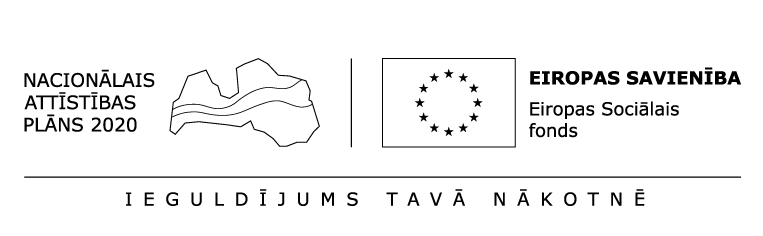 Rēzeknes tehnikumaDirektores p.i.  ___________N.Guda 2020.gada 01.jūlijā Rēzeknes tehnikumsProfesionālās vidējās izglītības programma: „Datorsistēmas, datu bāzes un datortīkli”3.profesionālās kvalifikācijas līmenisProgrammas īstenošanas laiks 1,5 gads (2120) stundas)Projekts "Sākotnējās profesionālās izglītības programmu īstenošana Jauniešu garantijas ietvaros"vienošanās Nr. 7.2.1.2./15/I/001 Stundu un kabinetu saraksts 1 Dt - JG mācību grupaiLaika periods: 13.07.2020. – 16.10.2020.Izglītības metodiķe 				K.KuzminaDatumsStundaMācību priekšmetsSkolotājsKabinetsPirmdiena,08.jūnijs1. – 2.Kvalifikācijas prakseA.SkrebeļsuzņēmumāPirmdiena,08.jūnijs3. – 4.Kvalifikācijas prakseA.SkrebeļsuzņēmumāPirmdiena,08.jūnijs5. – 6.Kvalifikācijas prakseA.SkrebeļsuzņēmumāPirmdiena,08.jūnijs7. – 8.Kvalifikācijas prakseA.SkrebeļsuzņēmumāPirmdiena,08.jūnijs9. – 10.Otrdiena,09.jūnijs1. – 2.Kvalifikācijas prakseA.SkrebeļsuzņēmumāOtrdiena,09.jūnijs3. – 4.Kvalifikācijas prakseA.SkrebeļsuzņēmumāOtrdiena,09.jūnijs5. – 6.Kvalifikācijas prakseA.SkrebeļsuzņēmumāOtrdiena,09.jūnijs7. – 8.Kvalifikācijas prakseA.SkrebeļsuzņēmumāOtrdiena,09.jūnijs9. – 10.Trešdiena,10.jūnijs1. – 2.Kvalifikācijas prakseA.SkrebeļsuzņēmumāTrešdiena,10.jūnijs3. – 4.Kvalifikācijas prakseA.SkrebeļsuzņēmumāTrešdiena,10.jūnijs5. – 6.Kvalifikācijas prakseA.SkrebeļsuzņēmumāTrešdiena,10.jūnijs7. – 8.Kvalifikācijas prakseA.SkrebeļsuzņēmumāTrešdiena,10.jūnijs9. – 10.Ceturtdiena,11.jūnijs1. – 2.Kvalifikācijas prakseA.SkrebeļsuzņēmumāCeturtdiena,11.jūnijs3. – 4.Kvalifikācijas prakseA.SkrebeļsuzņēmumāCeturtdiena,11.jūnijs5. – 6.Kvalifikācijas prakseA.SkrebeļsuzņēmumāCeturtdiena,11.jūnijs7. – 8.Kvalifikācijas prakseA.SkrebeļsuzņēmumāCeturtdiena,11.jūnijs9. – 10.Piektdiena,12.jūnijs1. – 2.Kvalifikācijas prakseA.SkrebeļsuzņēmumāPiektdiena,12.jūnijs3. – 4.Kvalifikācijas prakseA.SkrebeļsuzņēmumāPiektdiena,12.jūnijs5. – 6.Kvalifikācijas prakseA.SkrebeļsuzņēmumāPiektdiena,12.jūnijs7. – 8.Kvalifikācijas prakseA.SkrebeļsuzņēmumāPiektdiena,12.jūnijs9. – 10.